Name of the Invention Inventor(s) Invention (If required, include more tables)(If required, include more tables)Invention Disclosure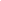 Information of Inventor(s)Information of Inventor(s)Lead Researcher: Name of ResearcherEmailAffiliation Percentage of InventorshipSignatureName of ResearcherEmailAffiliation Percentage of InventorshipSignature(If required, include more tables)(If required, include more tables)(If required, include more tables)Purpose of the InventionPurpose of the InventionDetailed Description of the InventionDetailed Description of the InventionState of the Art of the InventionState of the Art of the Invention  (Include references, patents, publications, lectures, reports, etc.)  (Include references, patents, publications, lectures, reports, etc.)Commercial ApplicationsCommercial Applications Describe specific industrial sector that would impact the invention and its use Describe specific industrial sector that would impact the invention and its useConceptionConceptionDate (dd/mm/yyyy)When was the invention conceived?/  /    When was the first written record made?/  /    Previous DisclosurePrevious DisclosurePrevious DisclosurePrevious disclosure☒ Yes  ☐ No☒ Yes  ☐ NoIf YES, provide the following information.If YES, provide the following information.If YES, provide the following information.How was the disclosure made? (publication, e-mail, poster, etc.)To whom was it made? (made)When was it made? (dd/mm/yyyy)DevelopmentDescribe the technology readiness level (TRL)Outstanding ChallengesOutstanding ChallengesOutstanding ChallengesOutstanding ChallengesDescribe the outstanding challenges in order to turn your invention into a marketable innovation (product, services, etc.) Describe the outstanding challenges in order to turn your invention into a marketable innovation (product, services, etc.) Describe the outstanding challenges in order to turn your invention into a marketable innovation (product, services, etc.) Describe the outstanding challenges in order to turn your invention into a marketable innovation (product, services, etc.) Not yet or doneWhen was it made for the first time? (dd/mm/yyyy)How was it made?Reduction to practice (prototype)Done/  /Public use of inventionNot yet/  /Program or ContractProgram or ContractWas the invention made in the context of a specific programme, grant or contract?☐ Yes  ☐ NoIf YES, provide the following information.If YES, provide the following information.Found sourceGrant/Contract NumberIf No, provide an explanation of where and how the invention was made.If No, provide an explanation of where and how the invention was made.Witnesses (a person who validate this information)Witnesses (a person who validate this information)Witnesses (a person who validate this information)Witnesses (a person who validate this information)NameAffiliationEmailTelephoneSignatureRelevant Information of this DocumentRelevant Information of this DocumentRelevant Information of this DocumentNameDate (dd/mm/yyyy)Completed by/  /Sent by/  /Received by/  /